北京大学2015年接收推荐免试攻读研究生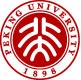 个   人   陈   述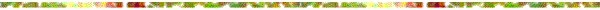 姓名：                                  申请攻读学位（请打勾）： 硕士  /  博士最感兴趣的研究方向：（1）                      （2）                                 请用1500字内介绍你的学术背景、在所申请的专业曾经作过的研究工作、以及攻读研究生阶段的学习和研究计划、研究生毕业后的就业目标等。个人陈述应由申请人独立完成，如发现是由他人协助完成，将取消申请人免试资格。此文档无需手写，电子档即可。  日期：           年       月       日